Gemeente Borne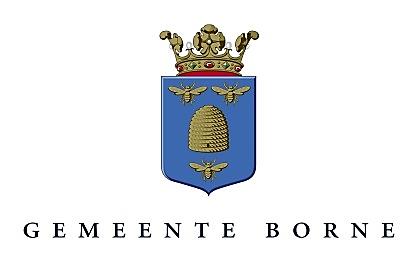 Afdeling GrondgebiedTeam Fysieke LeefomgevingPostbus 2007620 AE BORNE7620AE200							AANVRAAGFORMULIER PARKEERVERGUNNINGRIGTERSPLEIN / DE KLEINE LOODSMet dit formulier vraagt u een parkeervergunning Rigtersplein/De Kleine Loods aan. Vul het formulier volledig in en stuur het met de bijlagen naar het adres hierboven of email naar info@borne.nl. Een aanvraag wordt zo spoedig mogelijk in behandeling genomen, maar kan in het uiterste geval 8 weken duren. U kunt de vergunning ook online aanvragen. Ga naar www.borne.nl/parkeervergunning bewoners* Voor deze parkeelocaties geldt mogelijk een wachtlijst. U kunt hier naar informeren via telefoon 074-2658628.1. Aanvrager (invullen in blokletters)2. De aanvraagAls u aan de volgende voorwaarden voldoet, komt u in aanmerking voor een parkeervergunningUw woonadres ligt in een vergunningshouderszoneU staat volgens de Basisregistratie Personen (BRP) ingeschreven op het woonadresU beschikt niet over een parkeerplaats op eigen terrein (POET)Bewoners van de volgende woonadressen die niet kunnen beschikken over een parkeerplaats op eigen terrein, kunnen in aanmerking komen voor een parkeervergunning aan het Rigtersplein/ de Kleine Loods.Nieuwe Kerkstraat even nummer 2-38NijstadMarktpleinBakkerssteegGrotestraat-middel (oneven nummers tussen Oude Almelosestraat en Stationsstraat)Gewenste parkeerlocatie (s.v.p. aankruisen wat van toepassing is): Rigtersplein                De Kleine LoodsIk wil graag op de wachtlijst voor een parkeervergunning aan de; Rigtersplein		 De Kleine LoodsVoor de wachtlijst worden er geen leges in rekening gebracht. 3. OndertekeningIk heb dit formulier volledig naar waarheid ingevuld en ik geef de gemeente toestemming om deze gegevens te controleren.N.B.:De vergunning is 1 jaar geldigEr vindt geen verrekening plaats op het moment dat de parkeervergunning niet langer meer benodigd is.De leges voor parkeervergunning 2023 bedragen € 139,804. BijlagenPrivé autoEen kopie van uw geldige rijbewijsEen kopie van kentekenbewijs deel 1B of het tenaamstellingsverslag van de RDWBedrijfs- of leaseautoAls uw naam niet in de leaseovereenkomst of leaseverklaring staat, moet de naam van uw werkgever erin staan. Stuur dan mee:Een kopie van uw geldige rijbewijsEen kopie van het kentekenbewijs deel 1B of het tenaamstellingverslag van de RDWEen leaseovereenkomst of leaseverklaring Werkgeversverklaring op origineel briefpapier waarin staat dat u in dienst bent bij het bedrijf en dat u de enige bent die het voertuig gebruikt. Voorletters______________Tussenvoegsel___________________________Achternaam____________________________________________________________________________________________________________________________________________________________________________________Straat en huisnummer____________________________________________________________________________________________________________________________________________________________________________________Postcode ______________Woonplaats___________________________Telefoonnummer____________________________________________________________________________________________________________________________________________________________________________________E-mailadres____________________________________________________________________________________________________________________________________________________________________________________In bezit van een geldige GPK-bestuurder (gehandicaptenparkeerkaart) Ja (kopie GPK bijvoegen)  NeeWenst u het besluit digitaal (per email) te ontvangen? Ja  NeeIn bezit van een geldige GPK-bestuurder (gehandicaptenparkeerkaart) Ja (kopie GPK bijvoegen)  NeeWenst u het besluit digitaal (per email) te ontvangen? Ja  NeeIn bezit van een geldige GPK-bestuurder (gehandicaptenparkeerkaart) Ja (kopie GPK bijvoegen)  NeeWenst u het besluit digitaal (per email) te ontvangen? Ja  NeeIn bezit van een geldige GPK-bestuurder (gehandicaptenparkeerkaart) Ja (kopie GPK bijvoegen)  NeeWenst u het besluit digitaal (per email) te ontvangen? Ja  NeeGewenste ingangsmaandDe vergunning gaat in vanaf de 1e dag van de maand__________________________________________________________Kenteken________________________________________________________________________Het gaat om een: Privé autoLeaseauto auto van mijn werkgeverandersIndien het kenteken niet op naam van de aanvrager staat (lease/bedrijfsauto), kan deze alleen in aanmerking voor een vergunning komen, indien een verklaring van de kentekenhouders (bedrijf of leasemaatschappij) wordt overlegd waaruit blijkt dat de aanvrager de dagelijkse bestuurder van de betreffende auto is. Indien het kenteken niet op naam van de aanvrager staat (lease/bedrijfsauto), kan deze alleen in aanmerking voor een vergunning komen, indien een verklaring van de kentekenhouders (bedrijf of leasemaatschappij) wordt overlegd waaruit blijkt dat de aanvrager de dagelijkse bestuurder van de betreffende auto is. Indien het kenteken niet op naam van de aanvrager staat (lease/bedrijfsauto), kan deze alleen in aanmerking voor een vergunning komen, indien een verklaring van de kentekenhouders (bedrijf of leasemaatschappij) wordt overlegd waaruit blijkt dat de aanvrager de dagelijkse bestuurder van de betreffende auto is. Indien het kenteken niet op naam van de aanvrager staat (lease/bedrijfsauto), kan deze alleen in aanmerking voor een vergunning komen, indien een verklaring van de kentekenhouders (bedrijf of leasemaatschappij) wordt overlegd waaruit blijkt dat de aanvrager de dagelijkse bestuurder van de betreffende auto is. Beschikt u over een parkeerplaats op eigen terrein (POET): Beschikt u over een parkeerplaats op eigen terrein (POET):  Ja    NeeEen garage of parkeerplaats op een perceel behorende tot het perceel of de woning/ bedrijf waarover de aanvrager kan beschikken die conform het bestemmingsplan, op grond van eigendom, erfpacht, huur, ingebruikgeving of anderszins voor gebruik bij de woning van de aanvrager is bestemd. Een garage of parkeerplaats op een perceel behorende tot het perceel of de woning/ bedrijf waarover de aanvrager kan beschikken die conform het bestemmingsplan, op grond van eigendom, erfpacht, huur, ingebruikgeving of anderszins voor gebruik bij de woning van de aanvrager is bestemd. Datum  			__________________________________________________________Handtekening aanvrager __________________________________________________________